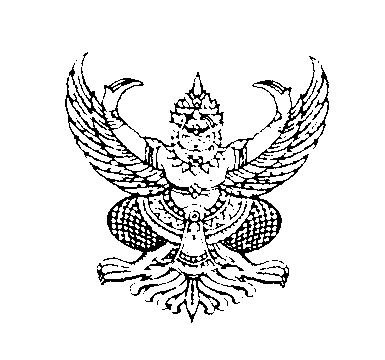 ประกาศเทศบาลตำบลห้วยยอดเรื่อง   เปิดเผยราคากลางโครงการจ้างซ่อมแซมป้ายจอ LDE …………………………………………………………………………		ด้วยเทศบาลตำบลห้วยยอด จะดำเนินการจ้างซ่อมแซมป้ายจอ LED ในส่วนของตัวป้ายและระบบควบคุม จำนวน 1 ชุดเพื่อให้การปฏิบัติถูกต้องตามระเบียบกระทรวงการคลังว่าด้วยการจัดซื้อจัดจ้างและการบริหารพัสดุภาครัฐ พ.ศ.2560 และหนังสือสำนักงาน ป.ป.ช.ด่วนที่สุด ที่ ปช.0001.26/ว.0027               ลงวันที่  19  กันยายน  2556จึงขอเปิดเผยราคากลางโครงการจ้างซ่อมแซมป้ายจอ LED ในส่วนของตัวป้ายและระบบควบคุม จำนวน 1 ชุด เป็นเงิน 267,500.- บาท (สองแสนหกหมื่นเจ็ดพันห้าร้อยบาทถ้วน) รายละเอียดตามเอกสารแนบท้ายประกาศนี้ 		จึงประกาศมาให้ทราบโดยทั่วกัน						ประกาศ  ณ วันที่  19 เดือนมีนาคม  พ.ศ. 2561				(นายธวัชชัย  วรพงศ์พัฒน์)				นายกเทศมนตรีตำบลห้วยยอดตารางแสดงวงเงินงบประมาณที่ได้รับจัดสรรและราคากลาง(ราคาอ้างอิง)ในการจัดซื้อจัดจ้างที่มิใช่งานก่อสร้าง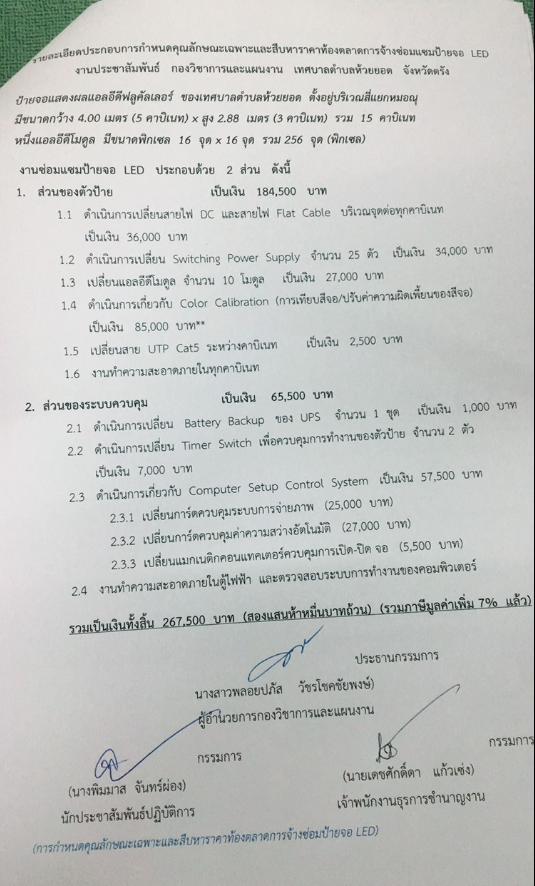 ชื่อโครงการซ่อมแซมป้ายจอ LED     หน่วยงานเจ้าของโครงการ เทศบาลตำบลห้วยยอด           2. วงเงินงบประมาณที่ได้รับจัดสรร391,340.- บาท           3. วันที่กำหนดราคากลาง (ราคาอ้างอิง)9  มีนาคม  2561     เป็นเงิน267,500.- บาท (สองแสนหกหมื่นเจ็ดพันห้าร้อยบาทถ้วน) ราคา/หน่วย(ถ้ามี)-           4. แหล่งที่มาของราคากลาง (ราคาอ้างอิง)4.1หจก.ทุ่งสงโฆษณา เป็นเงิน 288,900.- บาท    4.2 เสรีออโต้เซอร์วิส เป็นเงิน 304,950.- บาท    4.3 บริษัทแม็กไลท์ แอลอีดี จำกัด เป็นเงิน 267,500.- บาท5. รายชื่อเจ้าหน้าที่ผู้กำหนดราคากลาง (ราคาอ้างอิง) ทุกคน               5.1 นางสาวปลอยปภัส  วัชรโชคชัยพงษ์               5.2 นางพิมมาส  จันทร์ผ่อง               5.3นายเดชศักดิ์ดา  แก้วเซ่ง